Положениеоб электронном обучении и использовании дистанционных образовательных технологийв образовательном процессе муниципального бюджетного общеобразовательного учреждения «Ривзаводская средняя общеобразовательная школа»Максатихинского района Тверской области I. Общие положения. 1.Настоящее Положение разработано в соответствии со ст13,ст16 ФЗ №273 от 29 декабря 2012 года "Об образовании в Российской Федерации", Приказом Министерства образования и науки Российской Федерации №137 от 06.05.05 «Об использовании дистанционных образовательных технологий»1.2.Под электронным обучением понимается система электронного обучения, обучение при помощи информационных, электронных технологий.1.3.Под дистанционными образовательными технологиями(ДОТ) понимаются образовательные технологии, реализуемые в основном с применением информационно-телекоммуникационных сетей при опосредованном (на расстоянии) взаимодействии обучающихся и педагогических работников (Из N 11-ФЗ от 28 февраля 2012 года). Формы ДОТ: e-mail; дистанционные конкурсы, олимпиады; дистанционное обучение в Интернете; видеоконференции; оn-line тестирование; интернет-уроки; электронный дневник, журнал; надомное обучение с дистанционной поддержкой; вебинары; skype-общение; облачные сервисы и т.д.1.4.Использование технологий дистанционного обучения повышает доступность образования, позволяет более широко и полно удовлетворять образовательные запросы граждан. Для учащихся с ограниченными возможностями использование дистанционных технологий улучшает не только условия обучения, но и качество жизни в целом. Образовательный процесс, реализуемый в дистанционной форме, предусматривает значительную долю самостоятельных занятий обучающихся, не имеющих возможности ежедневного посещения занятий; методическое и дидактическое обеспечение этого процесса со стороны школы, а также регулярный систематический контроль и учет знаний обучающихся. Дистанционная форма обучения при необходимости может реализовываться комплексно с традиционной, семейной и другими, предусмотренными законом «Об образовании в РФ» формами его получения.Главными целями применения ДОТ как важной составляющей в системе беспрерывного образования являются: -повышение качества образования обучающихся в соответствии с их интересами, способностями и потребностями; -предоставление обучающимся возможности освоения образовательных программ непосредственно по месту жительства обучающегося или его временного пребывания (нахождения);-развитие профильного образования в рамках ОУ на основе использования информационных технологий как комплекса социально-педагогических преобразований; -создание условий для более полного удовлетворения потребностей обучающихся в области образования без отрыва от основной учёбы.II. Организация процесса использования дистанционных образовательных технологий 2.1. Дополнительное обучение в дистанционной форме осуществляется как по отдельным предметам и элективным курсам, включенным в учебный план школы, так и по всему комплексу предметов учебного плана. Выбор предметов изучения осуществляется учащимися или родителями (законными представителями) по согласованию с учреждением. 2.2. Зачисление желающих получить дополнительное обучение в дистанционной форме по отдельным предметам и элективным курсам производится приказом директора школы на основании заявления совершеннолетнего лица или родителей (законных представителей) несовершеннолетнего лица. 2.3. Формы ДОТ, используемые в образовательном процессе учителя-предметники отражают в рабочих программах. В обучении с применением ДОТ используются следующие организационные формы учебной деятельности:  лекция,  консультация,  семинар,  практическое занятие, лабораторная работа,  контрольная работа,  самостоятельная работа,  научно-исследовательская работа;  практика.Самостоятельная работа учащихся может включать следующие организационные формы (элементы) дистанционного обучения:  работа с электронным учебником;   просмотр видео-лекций;  прослушивание аудиокассет;  компьютерное тестирование;  изучение печатных и других учебных и методических материалов.2.4. В период длительной болезни учащийся имеет возможность получать консультации преподавателя по соответствующей дисциплине через электронный Дневник, электронную почту, программу Skype, используя для этого все возможные каналы выхода в Интернет. 2.5. Заместитель директора по УВР контролирует процесс использования дистанционных образовательных технологий в ОУ, вносит предложения о повышении коэффициента для стимулирующей части оплаты труда учителям-предметникам, которые эффективно используют ДОТ в образовательном процессе. III. Образовательное учреждение: 3.1. Выявляет потребности обучающихся 1-11 классов в дополнительном дистанционном обучении с целью углубления и расширения знаний по отдельным предметам и элективным курсам.  3.2.Принимает педагогическим советом решение об использовании дистанционных образовательных технологий в ОУ для удовлетворения образовательных потребностей учащихся в профильном обучении или углублении, расширении знаний по отдельным предметам 3.3.Включает часы дистанционного обучения в учебное расписание ОУ, назначает время консультаций; 3.4.Основанием для открытия групп для дополнительной дистанционной формы обучения по профильным учебным предметам или для углубления знаний по отдельным предметам являются: назначение ответственного за организацию ДО из числа педагогического коллектива; назначение помощника преподавателя, который будет находиться в непосредственном очном контакте с учащимися, оказывать им техническую и организационную помощь, из числа педагогов школы; возможно установление коэффициента для стимулирующей часть оплаты труда учителям-предметникам, осуществляющим контроль за процессом ДО, оформление школьной документации по результатам обучения учащихся (за ведение инновационной деятельности).3.5.Основанием для зачисления на дистанционные курсы являются : личное заявление учащегося; заявление родителей учащегося (для учащихся 5 – 9 классов); анкета, содержащая сведения об учащихся (для регистрации на сервере ДО, присвоение индивидуального пароля и логина, установление контакта);  наличие учителей – предметников, обученных по программе «Помощник тьютора» (для разработки индивидуального образовательного маршрута учащегося, осваивающего учебный предмет с использованием ДОТ);  установление контакта с тьютором. IV. Техническое обеспечение использования дистанционных образовательных технологий 4.1 Учебный процесс с использованием ДОТ в ОУ обеспечивается следующими техническими средствами:  компьютерными классом, оснащенными персональными компьютерами, web-камерами, микрофонами и звукоусилительной и проекционной аппаратурой;  программным обеспечением для доступа к локальным и удаленным серверам с учебной информацией и рабочими материалами для участников учебного процесса;  локальной сетью с выходом в Интернет, с пропускной способностью, достаточной для организации учебного процесса и обеспечения оперативного доступа к учебно-методическим ресурсам.4.2. Техническое обеспечение учащегося с использованием ДОТ, в период длительной болезни или при обучении на дому. Учащиеся дома должны иметь:  персональный компьютер с возможностью воспроизведения звука и видео;  стабильный канал подключения к Интернет;  программное обеспечение для доступа к удаленным серверам с учебной информацией и рабочими материалами.V. Права школы в рамках предоставления учащимся обучения в форме дистанционного образования.5.1.Учреждение имеет право:-использовать дистанционные образовательные технологии при всех, предусмотренных законодательством РФ, формах получения образования (ФЗ «Об образовании в РФ» ) или при их сочетании, при проведении различных видов учебных, лабораторных и практических занятий, практик, текущего контроля, промежуточной аттестации учащихся;-использовать ДОТ при наличии руководящих и педагогических работников и учебно-воспитательного персонала, имеющих соответствующий уровень подготовки (документ о повышении квалификации) и специально оборудованных помещений с соответствующей техникой, позволяющей реализовывать образовательные программы с использованием ДОТ; -вести учет результатов образовательного процесса и внутренний документооборот.VI. Срок действия данного положения не ограничен. При необходимости в Положение вносятся изменения, дополнения, подлежащие аналогичной процедуре приятия, утверждения.Рассмотрено и принято  педагогическим советом 	Протокол № 1  от  28.08.2019                «Утверждаю»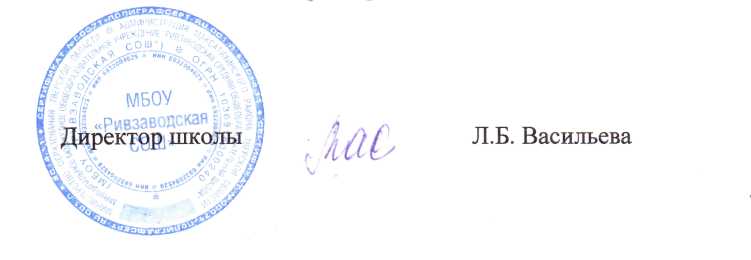 